Załącznik Nr 1 do Uchwały Nr XIX/163/20Rady Miejskiej w Bobowejz dnia 29 kwietnia 2020 r.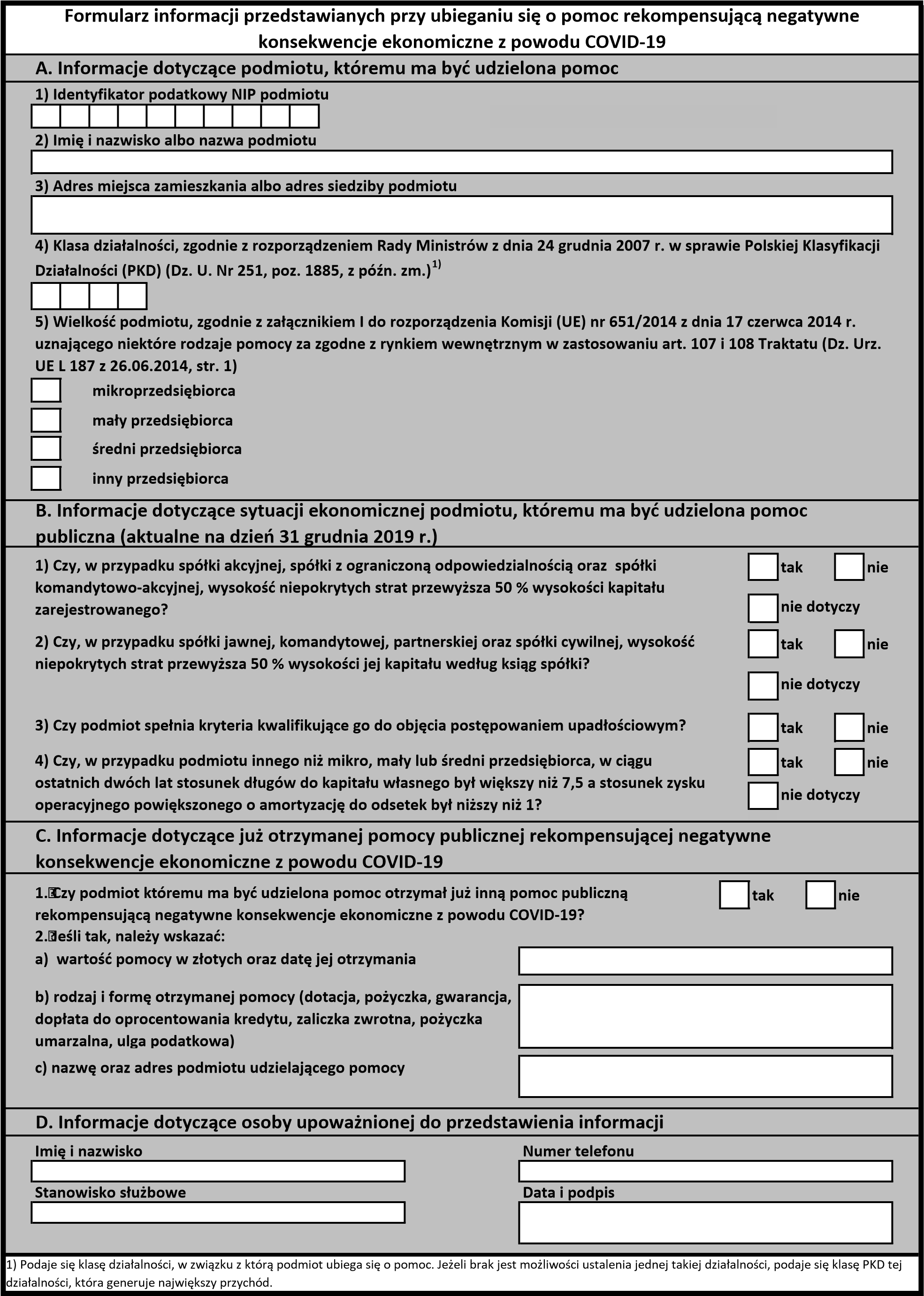 